Tampereen yliopiston normaalikoulu           Aihe/oppiaine: 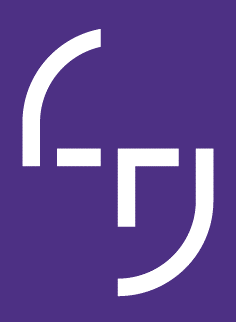 Opetuksen toteutuksen suunnitelma Tunnin/opetustuokion pitäjä(t):                                                                  Luokka:Tunnin/opetustuokion pitäjä(t):                                                                  Luokka:Aihe:Aihe:Päivämäärä: Käytettävissä oleva aika:Yhteydet muihin oppisisältöihin:Yhteydet muihin oppisisältöihin:Tavoitteet (oppiminen, työskentely, kasvatus):Keskeiset käsitteet:Opetuksen eteneminen/tunnin kulku, ajankäyttö:Tilat ja tilankäyttö:EriyttäminenOppimisen ja työskentelyn arviointi:Oppimisen ja työskentelyn arviointi:Opetusvälineet ja -materiaalit:Opetusvälineet ja -materiaalit:Kotitehtävät:Kotitehtävät: